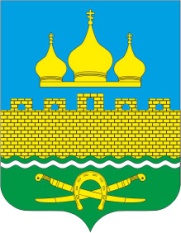 РОССИЙСКАЯ ФЕДЕРАЦИЯРОСТОВСКАЯ ОБЛАСТЬ  НЕКЛИНОВСКИЙ РАЙОНМУНИЦИПАЛЬНОЕ ОБРАЗОВАНИЕ «ТРОИЦКОЕ СЕЛЬСКОЕ ПОСЕЛЕНИЕ»АДМИНИСТРАЦИЯ ТРОИЦКОГО СЕЛЬСКОГО ПОСЕЛЕНИЯРАСПОРЯЖЕНИЕот 26.03.2020 г. № 39с. ТроицкоеО принятии мер по предотвращению распространения новой коронавирусной инфекции (COVID-2019) в Администрации Троицкого сельского поселенияВ соответствии с Федеральным законом от 21.11.2011 № 323-ФЗ «Об основах охраны здоровья граждан в Российской Федерации», Федеральным законом от 21.12.1994 № 68-ФЗ «О защите населения и территорий от чрезвычайных ситуаций природного и техногенного характера», на основании методических рекомендаций Министерства труда и социальной защиты Российской Федерации по режиму труда органов государственной власти, органов местного самоуправления и организаций с участием государства, руководствуясь Уставом муниципального образования «Троицкое сельское поселение», принятым Решением Собрания депутатов Троицкого сельского поселения от 10.10.2017 № 65, в целях реализации мер по профилактике и снижению рисков распространения новой коронавирусной инфекции COVID-19,1. Ввести в Администрации Троицкого сельского поселения с 26 марта 2020 года по 10 апреля 2020 года (включительно) дистанционный формат исполнения должностных обязанностей для следующих муниципальных служащих, технического и обслуживающего персонала Администрации Троицкого сельского поселения:- глава Администрации Гурина О.Н.,- начальник сектора экономики и финансов Холодняк Е.Б.,- главный бухгалтер Бархатова С.В.,- ведущий специалист Бадаева Т.В.,- ведущий специалист Дзюба Г.П.,- специалист 1 категории Котеленко К.П.,-специалист 1 категории Котеленко А.П.,- старший инспектор Шпангенбергер Л.П.,- старший инспектор Токарева М.В.,- водитель Димитренко Н.В.-уборщица служебных помещений Шаповалова О.Н.1.1. Режим рабочего времени и времени отдыха, размер оплаты труда лиц, указанных в пункте 1 настоящего распоряжения (приказа), оставить неизменным в соответствии с заключенными с ними трудовыми договорами.1.2. Обмен служебной информацией и документацией между работодателем и лицами, указанными в пункте 1 настоящего распоряжения (приказа), осуществлять с использованием технических средств связи и средств электронного документооборота (электронной почты). Каждая из сторон указанного обмена обязана направлять в форме электронного документа или сообщения подтверждение получения электронного документа от другой стороны в течение рабочего дня, в который указанный документ был получен.1.3. Лица, указанные в пункте 1 настоящего распоряжения (приказа), на период введения дистанционного формата исполнения должностных обязанностей для выполнения трудовой функции используют средства труда (оборудование, компьютерные программы), принадлежащие работнику или работодателю;2. Ввести в Администрации Троицкого сельского поселения с 26 марта 2020 года по 10 апреля 2020 года (включительно) работу в режиме гибкого рабочего времени (с гибким графиком прибытия и убытия на рабочее (служебное) место), позволяющую избежать скопления работников в Администрации Троицкого сельского поселения, для следующих муниципальных служащих, технического и обслуживающего персонала Администрации Троицкого сельского поселения, нахождение которых на рабочем (служебном) месте требует личного (постоянного) присутствия для исполнения функций Администрации Троицкого сельского поселения:- глава Администрации Гурина О.Н.,- начальник сектора экономики и финансов Холодняк Е.Б.,- главный бухгалтер Бархатова С.В.,- ведущий специалист Бадаева Т.В.,- ведущий специалист Дзюба Г.П.,- специалист 1 категории Котеленко К.П.,-специалист 1 категории Котеленко А.П.,- старший инспектор Шпангенбергер Л.П.,- старший инспектор Токарева М.В.,- водитель Димитренко Н.В.-уборщица служебных помещений Шаповалова О.Н.3. Ведущему специалисту Бадаевой Т.В.:3.1. подготовить распоряжения (приказы) по личному составу Администрации Троицкого сельского поселения о переводе муниципальных служащих, технического и обслуживающего персонала Администрации Троицкого сельского поселения, указанных в пунктах 1 и 2 настоящего распоряжения (приказа), на дистанционный формат исполнения должностных обязанностей и работу в режиме гибкого рабочего времени;3.2. ознакомить муниципальных служащих Администрации Троицкого сельского поселения и работников Администрации Троицкого сельского поселения, не замещающим должности муниципальной службы, с настоящим распоряжением (приказом) под роспись.4. В целях соблюдения трудовой дисциплины и контроля за исполнением должностных обязанностей обязать муниципальных служащих Администрации Троицкого сельского поселения в период с 26 марта 2020 года по 10 апреля 2020 года (включительно) еженедельно в пятницу предоставлять Главе Администрации Троицкого сельского поселения отчеты о проделанной работе за текущую рабочую неделю в свободной форме.5. Муниципальным служащим Администрации Троицкого сельского поселения и работникам Администрации Троицкого сельского поселения, не замещающим должности муниципальной службы:5.1. воздержаться от всех поездок в страны с неблагоприятной обстановкой, связанной с распространением новой коронавирусной инфекции (COVID-19), если они не вызваны крайней необходимостью, до окончания действия ограничительных мер в связи с риском распространения новой коронавирусной инфекции (COVID-19);5.2. исключить участие в массовых мероприятиях, в том числе деловых (межведомственных, рабочих совещаниях, заседаниях, конференциях и т.п.), спортивных, культурных и развлекательных, за исключением участия только в чрезвычайно важных и неотложных мероприятиях и мероприятиях, проводимых в видеоформате или без участников;5.3. соблюдать установленные требования к условиям труда, обеспечивая достаточную циркуляцию воздуха, а также правила личной гигиены;5.4. исключить использование в служебных помещениях систем кондиционирования и технических систем вентиляции;5.5. при малейших признаках респираторного заболевания осуществлять самоизоляцию с немедленным уведомлением об этом работодателя, вызывать врача для оказания медицинской помощи и по итогам информировать своего работодателя о результатах. В дальнейшем, по возможности, ежедневно информировать работодателя о своем состоянии здоровья и местонахождении.6. Специалисту 1 категории Котеленко К.П. организовать ежедневную входную термометрию муниципальных служащих Администрации Троицкого сельского поселения и работников Администрации Троицкого сельского поселения, не замещающим должности муниципальной службы, с занесением ее результатов в журнал ежедневной входной термометрии. При выявлении повышенной температуры или других признаков респираторного заболевания незамедлительно обеспечить изоляцию такого муниципального служащего Администрации Троицкого сельского поселения или работника Администрации Троицкого сельского поселения с отстранением от нахождения на рабочем (служебном) месте и уведомление об этом работодателя.7. Специалисту 1 категории Котеленко К.П. в целях решения оперативных задач по противодействию распространению новой коронавирусной инфекции (COVID-19) использовать механизм осуществления закупок у единственного поставщика (подрядчика, исполнителя) средств для дезинфекции помещений, рабочих поверхностей и рук для нужд Администрации Троицкого сельского поселения.8. Уборщице служебных помещений Шаповаловой О.Н. проводить 1 раз в сутки качественную влажную уборку с проведением дезинфекции дверных ручек, выключателей, поручней, перил, мест общего пользования, а также проводить дезинфекцию воздуха.9. Рекомендовать директору МБУК «Троицкий ДК» НР РО Рябикову Е.М. принять аналогичные правовые акты, регулирующие трудовой распорядок и меры по предотвращению распространения новой коронавирусной инфекции (COVID-2019) в ДК в пределах своей компетенции.10. Директору МБУК «Троицкий ДК» НР РО Рябикову Е.М. временно приостановить на территории Троицкого сельского поселения:- проведение спортивных, зрелищных, публичных и иных массовых мероприятий;- проведение досуговых мероприятий с участием граждан, выставочной, развлекательной и просветительной деятельности, в зданиях, строениях, сооружениях (помещениях в них) с числом участников более 50 человек одновременно.11. Специалисту 1 категории Котеленко К.П. обеспечить официальное опубликование (обнародование) настоящего распоряжения и разместить его на официальном сайте Администрации Троицкого сельского поселения в информационно-телекоммуникационной сети «Интернет».12. Настоящее распоряжение вступает в силу с 26 марта 2020 года.13. Контроль за исполнением настоящего распоряжения оставляю за собой.Глава АдминистрацииТроицкого сельского поселения                                                                       О.Н.ГуринаС распоряжением ознакомлен:- начальник сектора экономики и финансов Холодняк Е.Б.________ ________- главный бухгалтер Бархатова С.В. __________ _________- ведущий специалист Бадаева Т.В. __________ ________- ведущий специалист Дзюба Г.П. __________ ________- специалист 1 категории Котеленко К.П. __________ ________-специалист 1 категории Котеленко А.П. __________ ________- старший инспектор Шпангенбергер Л.П. ___________ _________- старший инспектор Токарева М.В. ___________ ________- водитель Димитренко Н.В.____________ ________-уборщица служебных помещений Шаповалова О.Н. __________ _________